Bijlage 2 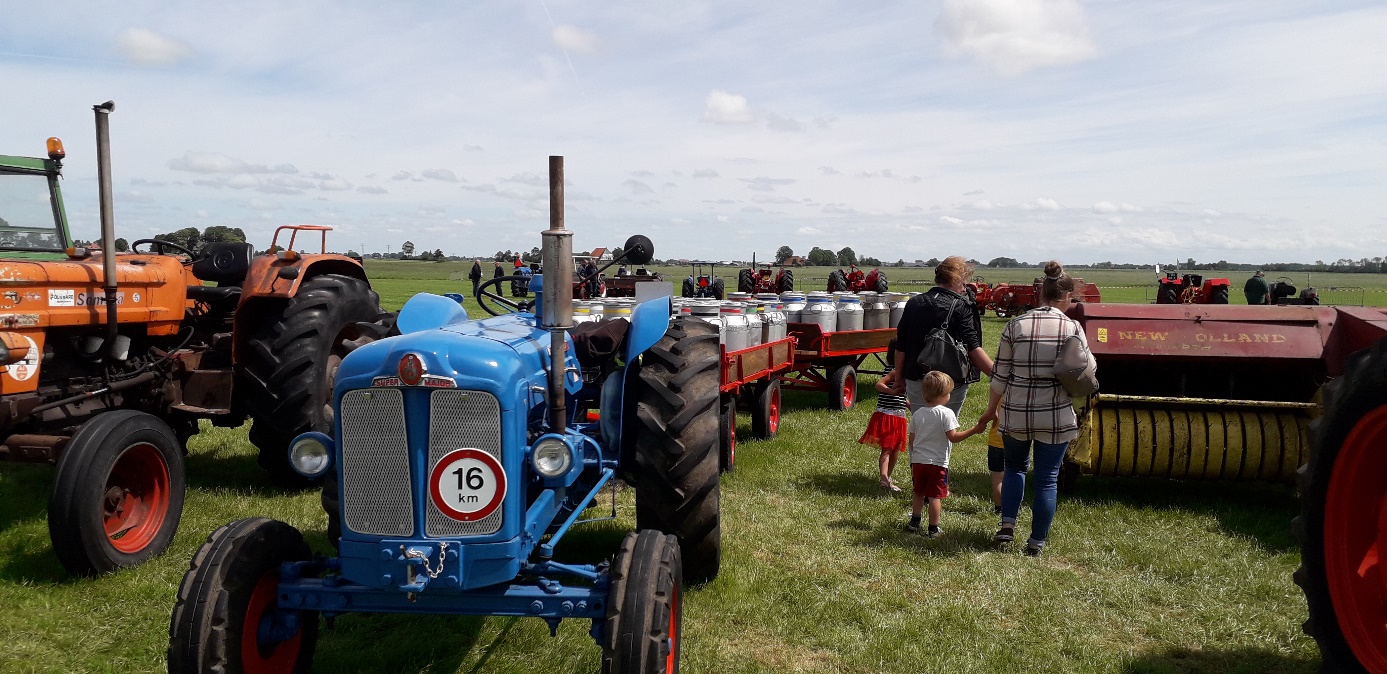 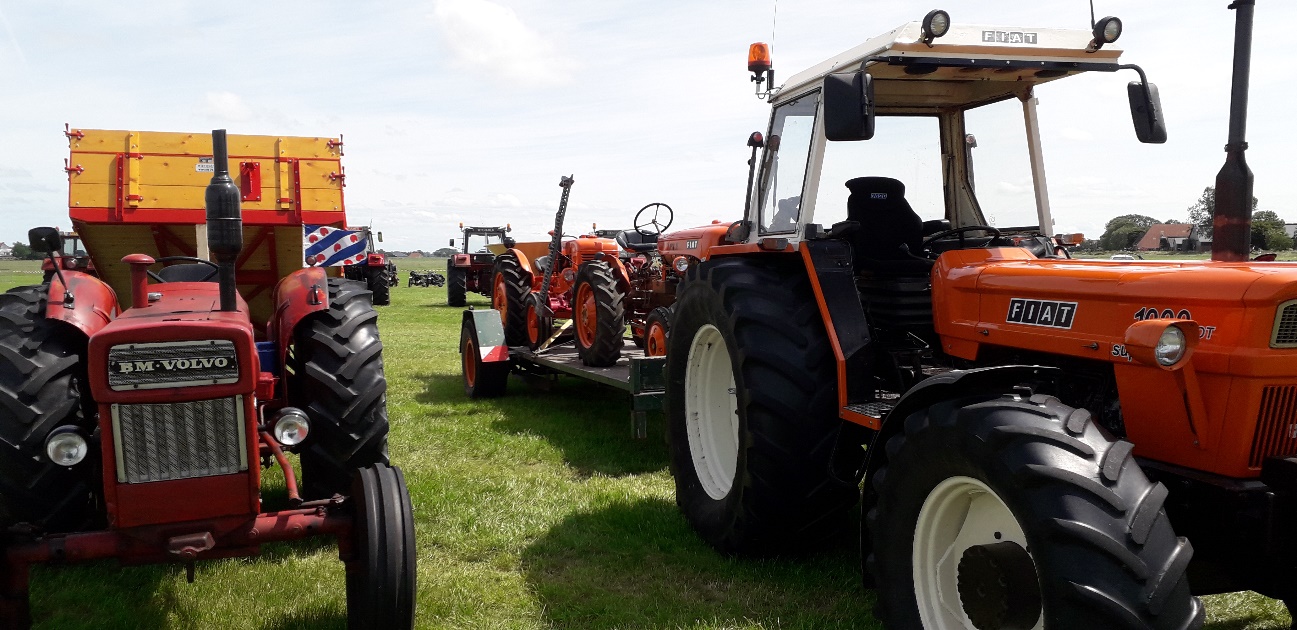 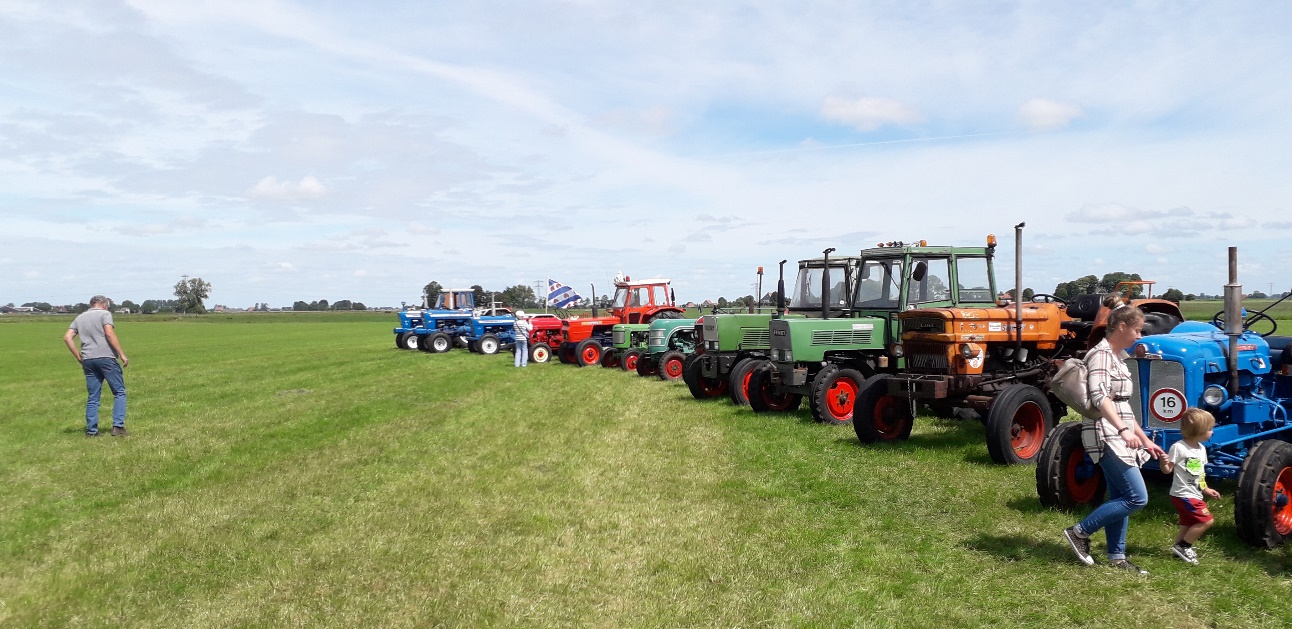 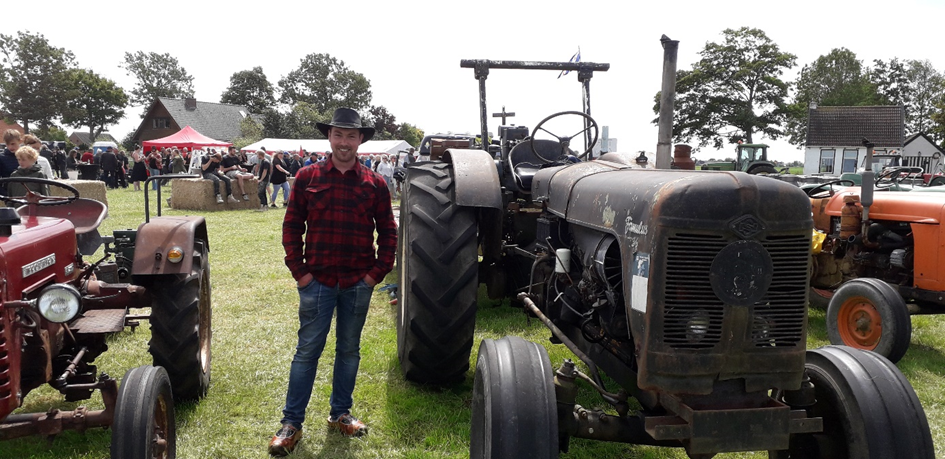 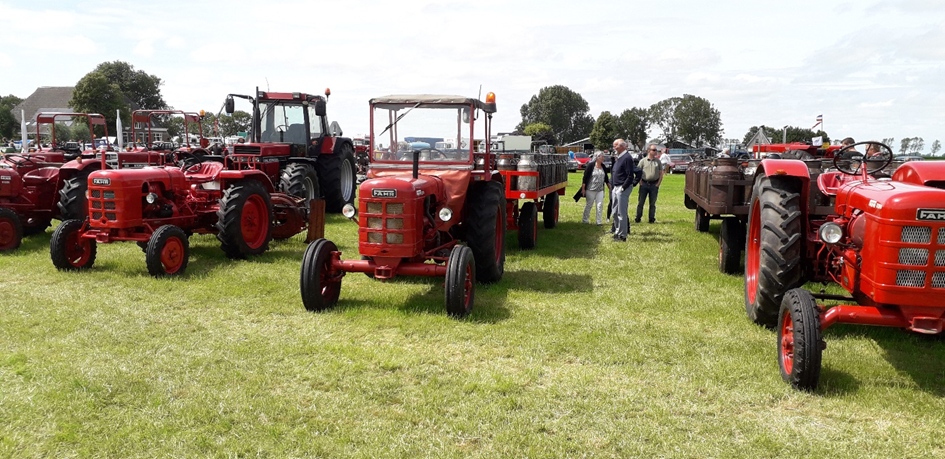 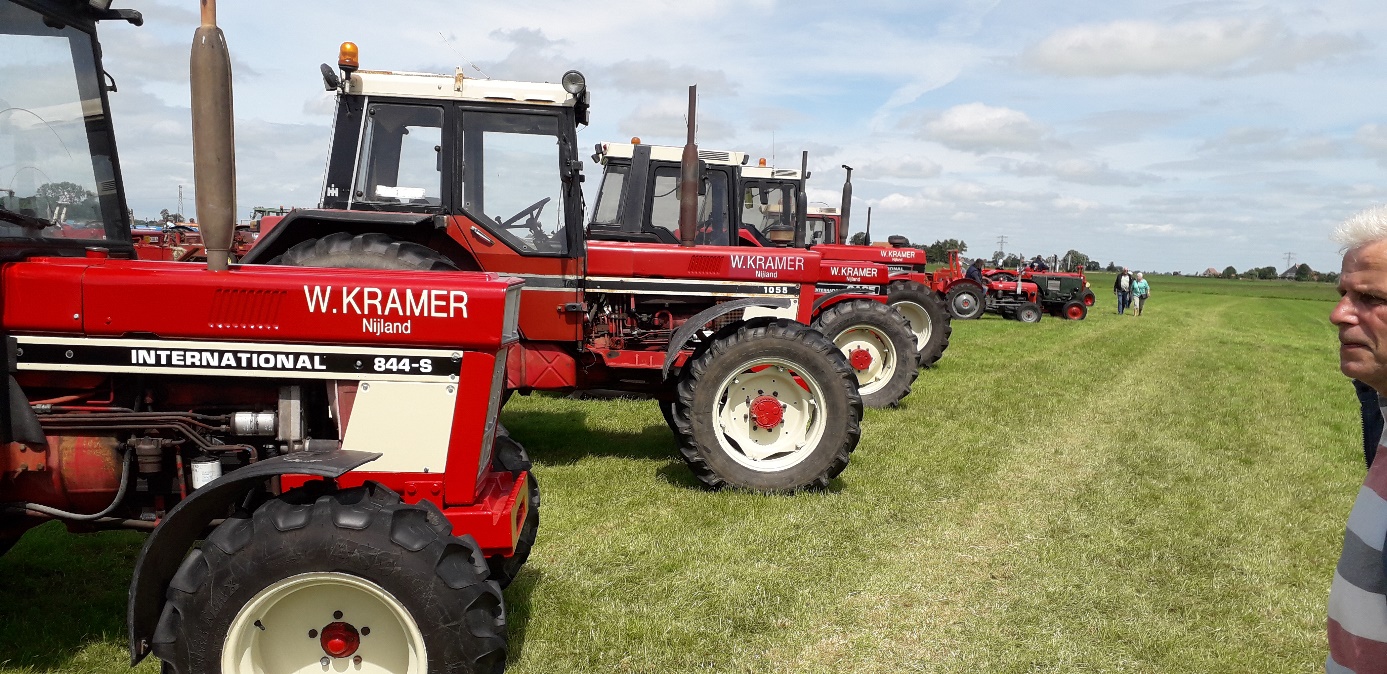 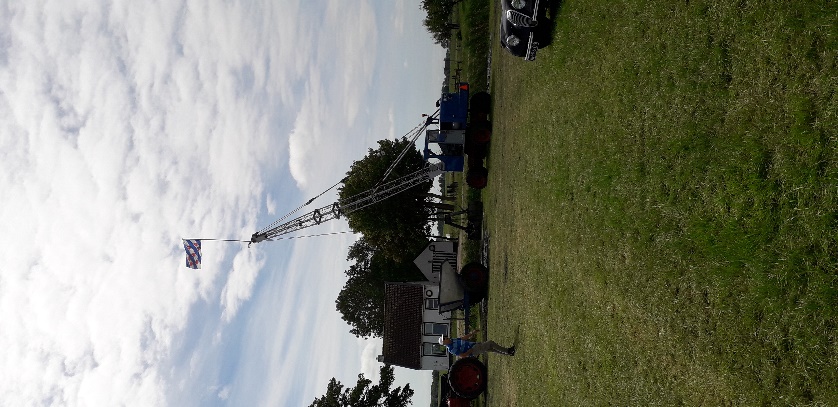 